Firma:
Hufbeschlag MustermannFirma:
Hufbeschlag MustermannBetriebsanweisunggem. GefStoffV § 14 und TRGS 555Betriebsanweisunggem. GefStoffV § 14 und TRGS 555Betriebsanweisunggem. GefStoffV § 14 und TRGS 555Betriebsanweisunggem. GefStoffV § 14 und TRGS 555Betriebsanweisunggem. GefStoffV § 14 und TRGS 555Betriebsanweisunggem. GefStoffV § 14 und TRGS 555Nr.: 41. Anwendungsbereich1. AnwendungsbereichKneten und Auftragen von Siliconen als HufpolsterKneten und Auftragen von Siliconen als HufpolsterKneten und Auftragen von Siliconen als HufpolsterKneten und Auftragen von Siliconen als HufpolsterKneten und Auftragen von Siliconen als HufpolsterKneten und Auftragen von Siliconen als HufpolsterKneten und Auftragen von Siliconen als HufpolsterKneten und Auftragen von Siliconen als HufpolsterKneten und Auftragen von Siliconen als Hufpolster2. Gefahrstoffbezeichnung2. Gefahrstoffbezeichnung2. GefahrstoffbezeichnungProduktname: _____________ + _____________ Produktname: _____________ + _____________ Produktname: _____________ + _____________ Produktname: _____________ + _____________ Produktname: _____________ + _____________ Produktname: _____________ + _____________ Produktname: _____________ + _____________ Produktname: _____________ + _____________ Produktname: _____________ + _____________ 3. Gefahren für Mensch und Umwelt3. Gefahren für Mensch und Umwelt3. Gefahren für Mensch und Umwelt3. Gefahren für Mensch und Umwelt3. Gefahren für Mensch und Umwelt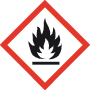 Gefahren gehen überwiegend vom Härter ausFlüssigkeit und Dämpfe sind leicht entzündbar, Brand- und Explosionsgefahr.Kann Schläfrigkeit und Benommenheit verursachen.Gesundheitsschädlich beim Einatmen.Reizt die HautDurch Spritzer kann die Hornhaut des Auges gereizt und geschädigt werden.Gefahren gehen überwiegend vom Härter ausFlüssigkeit und Dämpfe sind leicht entzündbar, Brand- und Explosionsgefahr.Kann Schläfrigkeit und Benommenheit verursachen.Gesundheitsschädlich beim Einatmen.Reizt die HautDurch Spritzer kann die Hornhaut des Auges gereizt und geschädigt werden.Gefahren gehen überwiegend vom Härter ausFlüssigkeit und Dämpfe sind leicht entzündbar, Brand- und Explosionsgefahr.Kann Schläfrigkeit und Benommenheit verursachen.Gesundheitsschädlich beim Einatmen.Reizt die HautDurch Spritzer kann die Hornhaut des Auges gereizt und geschädigt werden.Gefahren gehen überwiegend vom Härter ausFlüssigkeit und Dämpfe sind leicht entzündbar, Brand- und Explosionsgefahr.Kann Schläfrigkeit und Benommenheit verursachen.Gesundheitsschädlich beim Einatmen.Reizt die HautDurch Spritzer kann die Hornhaut des Auges gereizt und geschädigt werden.Gefahren gehen überwiegend vom Härter ausFlüssigkeit und Dämpfe sind leicht entzündbar, Brand- und Explosionsgefahr.Kann Schläfrigkeit und Benommenheit verursachen.Gesundheitsschädlich beim Einatmen.Reizt die HautDurch Spritzer kann die Hornhaut des Auges gereizt und geschädigt werden.Gefahren gehen überwiegend vom Härter ausFlüssigkeit und Dämpfe sind leicht entzündbar, Brand- und Explosionsgefahr.Kann Schläfrigkeit und Benommenheit verursachen.Gesundheitsschädlich beim Einatmen.Reizt die HautDurch Spritzer kann die Hornhaut des Auges gereizt und geschädigt werden.Gefahren gehen überwiegend vom Härter ausFlüssigkeit und Dämpfe sind leicht entzündbar, Brand- und Explosionsgefahr.Kann Schläfrigkeit und Benommenheit verursachen.Gesundheitsschädlich beim Einatmen.Reizt die HautDurch Spritzer kann die Hornhaut des Auges gereizt und geschädigt werden.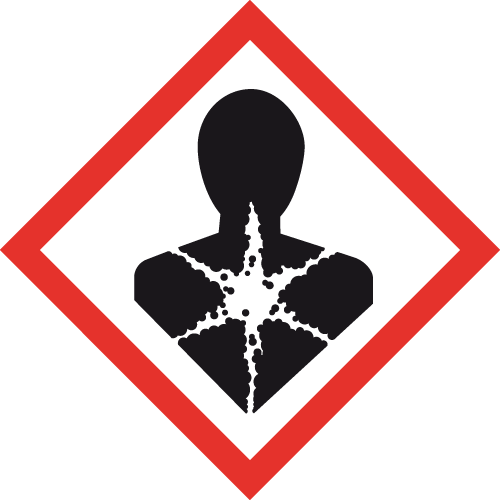 Gefahren gehen überwiegend vom Härter ausFlüssigkeit und Dämpfe sind leicht entzündbar, Brand- und Explosionsgefahr.Kann Schläfrigkeit und Benommenheit verursachen.Gesundheitsschädlich beim Einatmen.Reizt die HautDurch Spritzer kann die Hornhaut des Auges gereizt und geschädigt werden.Gefahren gehen überwiegend vom Härter ausFlüssigkeit und Dämpfe sind leicht entzündbar, Brand- und Explosionsgefahr.Kann Schläfrigkeit und Benommenheit verursachen.Gesundheitsschädlich beim Einatmen.Reizt die HautDurch Spritzer kann die Hornhaut des Auges gereizt und geschädigt werden.Gefahren gehen überwiegend vom Härter ausFlüssigkeit und Dämpfe sind leicht entzündbar, Brand- und Explosionsgefahr.Kann Schläfrigkeit und Benommenheit verursachen.Gesundheitsschädlich beim Einatmen.Reizt die HautDurch Spritzer kann die Hornhaut des Auges gereizt und geschädigt werden.Gefahren gehen überwiegend vom Härter ausFlüssigkeit und Dämpfe sind leicht entzündbar, Brand- und Explosionsgefahr.Kann Schläfrigkeit und Benommenheit verursachen.Gesundheitsschädlich beim Einatmen.Reizt die HautDurch Spritzer kann die Hornhaut des Auges gereizt und geschädigt werden.Gefahren gehen überwiegend vom Härter ausFlüssigkeit und Dämpfe sind leicht entzündbar, Brand- und Explosionsgefahr.Kann Schläfrigkeit und Benommenheit verursachen.Gesundheitsschädlich beim Einatmen.Reizt die HautDurch Spritzer kann die Hornhaut des Auges gereizt und geschädigt werden.Gefahren gehen überwiegend vom Härter ausFlüssigkeit und Dämpfe sind leicht entzündbar, Brand- und Explosionsgefahr.Kann Schläfrigkeit und Benommenheit verursachen.Gesundheitsschädlich beim Einatmen.Reizt die HautDurch Spritzer kann die Hornhaut des Auges gereizt und geschädigt werden.Gefahren gehen überwiegend vom Härter ausFlüssigkeit und Dämpfe sind leicht entzündbar, Brand- und Explosionsgefahr.Kann Schläfrigkeit und Benommenheit verursachen.Gesundheitsschädlich beim Einatmen.Reizt die HautDurch Spritzer kann die Hornhaut des Auges gereizt und geschädigt werden.4. Schutzmaßnahmen und Verhaltensregeln4. Schutzmaßnahmen und Verhaltensregeln4. Schutzmaßnahmen und Verhaltensregeln4. Schutzmaßnahmen und Verhaltensregeln4. Schutzmaßnahmen und VerhaltensregelnBehälter bei Nichtgebrauch dicht verschlossen halten.Vor Feuchtigkeit schützen.Mögliches Einatmen der Dämpfe durch gute natürliche Belüftung vermeiden.Rauchen und Umgang mit offenem Feuer unterlassen, von Zündquellen fernhalten.Dicht sitzende Schutzbrille tragen.Hautkontakt vermeiden; Einmalschutzhandschuhe aus Nitril oder PVC (Vinyl) tragen.Beschmutzte Kleidung wechseln.Hautschutzplan beachten.Nur auf älterem Hufhorn auftragen, nie auf durchbluteten Oberflächen anwenden!Behälter bei Nichtgebrauch dicht verschlossen halten.Vor Feuchtigkeit schützen.Mögliches Einatmen der Dämpfe durch gute natürliche Belüftung vermeiden.Rauchen und Umgang mit offenem Feuer unterlassen, von Zündquellen fernhalten.Dicht sitzende Schutzbrille tragen.Hautkontakt vermeiden; Einmalschutzhandschuhe aus Nitril oder PVC (Vinyl) tragen.Beschmutzte Kleidung wechseln.Hautschutzplan beachten.Nur auf älterem Hufhorn auftragen, nie auf durchbluteten Oberflächen anwenden!Behälter bei Nichtgebrauch dicht verschlossen halten.Vor Feuchtigkeit schützen.Mögliches Einatmen der Dämpfe durch gute natürliche Belüftung vermeiden.Rauchen und Umgang mit offenem Feuer unterlassen, von Zündquellen fernhalten.Dicht sitzende Schutzbrille tragen.Hautkontakt vermeiden; Einmalschutzhandschuhe aus Nitril oder PVC (Vinyl) tragen.Beschmutzte Kleidung wechseln.Hautschutzplan beachten.Nur auf älterem Hufhorn auftragen, nie auf durchbluteten Oberflächen anwenden!Behälter bei Nichtgebrauch dicht verschlossen halten.Vor Feuchtigkeit schützen.Mögliches Einatmen der Dämpfe durch gute natürliche Belüftung vermeiden.Rauchen und Umgang mit offenem Feuer unterlassen, von Zündquellen fernhalten.Dicht sitzende Schutzbrille tragen.Hautkontakt vermeiden; Einmalschutzhandschuhe aus Nitril oder PVC (Vinyl) tragen.Beschmutzte Kleidung wechseln.Hautschutzplan beachten.Nur auf älterem Hufhorn auftragen, nie auf durchbluteten Oberflächen anwenden!Behälter bei Nichtgebrauch dicht verschlossen halten.Vor Feuchtigkeit schützen.Mögliches Einatmen der Dämpfe durch gute natürliche Belüftung vermeiden.Rauchen und Umgang mit offenem Feuer unterlassen, von Zündquellen fernhalten.Dicht sitzende Schutzbrille tragen.Hautkontakt vermeiden; Einmalschutzhandschuhe aus Nitril oder PVC (Vinyl) tragen.Beschmutzte Kleidung wechseln.Hautschutzplan beachten.Nur auf älterem Hufhorn auftragen, nie auf durchbluteten Oberflächen anwenden!Behälter bei Nichtgebrauch dicht verschlossen halten.Vor Feuchtigkeit schützen.Mögliches Einatmen der Dämpfe durch gute natürliche Belüftung vermeiden.Rauchen und Umgang mit offenem Feuer unterlassen, von Zündquellen fernhalten.Dicht sitzende Schutzbrille tragen.Hautkontakt vermeiden; Einmalschutzhandschuhe aus Nitril oder PVC (Vinyl) tragen.Beschmutzte Kleidung wechseln.Hautschutzplan beachten.Nur auf älterem Hufhorn auftragen, nie auf durchbluteten Oberflächen anwenden!Behälter bei Nichtgebrauch dicht verschlossen halten.Vor Feuchtigkeit schützen.Mögliches Einatmen der Dämpfe durch gute natürliche Belüftung vermeiden.Rauchen und Umgang mit offenem Feuer unterlassen, von Zündquellen fernhalten.Dicht sitzende Schutzbrille tragen.Hautkontakt vermeiden; Einmalschutzhandschuhe aus Nitril oder PVC (Vinyl) tragen.Beschmutzte Kleidung wechseln.Hautschutzplan beachten.Nur auf älterem Hufhorn auftragen, nie auf durchbluteten Oberflächen anwenden!Behälter bei Nichtgebrauch dicht verschlossen halten.Vor Feuchtigkeit schützen.Mögliches Einatmen der Dämpfe durch gute natürliche Belüftung vermeiden.Rauchen und Umgang mit offenem Feuer unterlassen, von Zündquellen fernhalten.Dicht sitzende Schutzbrille tragen.Hautkontakt vermeiden; Einmalschutzhandschuhe aus Nitril oder PVC (Vinyl) tragen.Beschmutzte Kleidung wechseln.Hautschutzplan beachten.Nur auf älterem Hufhorn auftragen, nie auf durchbluteten Oberflächen anwenden!Behälter bei Nichtgebrauch dicht verschlossen halten.Vor Feuchtigkeit schützen.Mögliches Einatmen der Dämpfe durch gute natürliche Belüftung vermeiden.Rauchen und Umgang mit offenem Feuer unterlassen, von Zündquellen fernhalten.Dicht sitzende Schutzbrille tragen.Hautkontakt vermeiden; Einmalschutzhandschuhe aus Nitril oder PVC (Vinyl) tragen.Beschmutzte Kleidung wechseln.Hautschutzplan beachten.Nur auf älterem Hufhorn auftragen, nie auf durchbluteten Oberflächen anwenden!Behälter bei Nichtgebrauch dicht verschlossen halten.Vor Feuchtigkeit schützen.Mögliches Einatmen der Dämpfe durch gute natürliche Belüftung vermeiden.Rauchen und Umgang mit offenem Feuer unterlassen, von Zündquellen fernhalten.Dicht sitzende Schutzbrille tragen.Hautkontakt vermeiden; Einmalschutzhandschuhe aus Nitril oder PVC (Vinyl) tragen.Beschmutzte Kleidung wechseln.Hautschutzplan beachten.Nur auf älterem Hufhorn auftragen, nie auf durchbluteten Oberflächen anwenden!Behälter bei Nichtgebrauch dicht verschlossen halten.Vor Feuchtigkeit schützen.Mögliches Einatmen der Dämpfe durch gute natürliche Belüftung vermeiden.Rauchen und Umgang mit offenem Feuer unterlassen, von Zündquellen fernhalten.Dicht sitzende Schutzbrille tragen.Hautkontakt vermeiden; Einmalschutzhandschuhe aus Nitril oder PVC (Vinyl) tragen.Beschmutzte Kleidung wechseln.Hautschutzplan beachten.Nur auf älterem Hufhorn auftragen, nie auf durchbluteten Oberflächen anwenden!Behälter bei Nichtgebrauch dicht verschlossen halten.Vor Feuchtigkeit schützen.Mögliches Einatmen der Dämpfe durch gute natürliche Belüftung vermeiden.Rauchen und Umgang mit offenem Feuer unterlassen, von Zündquellen fernhalten.Dicht sitzende Schutzbrille tragen.Hautkontakt vermeiden; Einmalschutzhandschuhe aus Nitril oder PVC (Vinyl) tragen.Beschmutzte Kleidung wechseln.Hautschutzplan beachten.Nur auf älterem Hufhorn auftragen, nie auf durchbluteten Oberflächen anwenden!Behälter bei Nichtgebrauch dicht verschlossen halten.Vor Feuchtigkeit schützen.Mögliches Einatmen der Dämpfe durch gute natürliche Belüftung vermeiden.Rauchen und Umgang mit offenem Feuer unterlassen, von Zündquellen fernhalten.Dicht sitzende Schutzbrille tragen.Hautkontakt vermeiden; Einmalschutzhandschuhe aus Nitril oder PVC (Vinyl) tragen.Beschmutzte Kleidung wechseln.Hautschutzplan beachten.Nur auf älterem Hufhorn auftragen, nie auf durchbluteten Oberflächen anwenden!Behälter bei Nichtgebrauch dicht verschlossen halten.Vor Feuchtigkeit schützen.Mögliches Einatmen der Dämpfe durch gute natürliche Belüftung vermeiden.Rauchen und Umgang mit offenem Feuer unterlassen, von Zündquellen fernhalten.Dicht sitzende Schutzbrille tragen.Hautkontakt vermeiden; Einmalschutzhandschuhe aus Nitril oder PVC (Vinyl) tragen.Beschmutzte Kleidung wechseln.Hautschutzplan beachten.Nur auf älterem Hufhorn auftragen, nie auf durchbluteten Oberflächen anwenden!5. Verhalten bei Störungen und im Gefahrfall5. Verhalten bei Störungen und im Gefahrfall5. Verhalten bei Störungen und im Gefahrfall5. Verhalten bei Störungen und im Gefahrfall5. Verhalten bei Störungen und im GefahrfallNotruf : Notruf : Beim Verschütten größerer Mengen sofort für Frischluftzufuhr sorgen, 
den Raum verlassen.Nicht in die Kanalisation oder Gewässer gelangen lassen.Ausgelaufene Mengen mit saugfähigem Bindemittel aufnehmen und an einem sicheren, gut gelüfteten Ort (frei von Zündquellen) verdunsten lassen. Dabei Schutzhandschuhe tragen. Im Brandfall nur einen Pulverlöscher oder CO2-Feuerlöscher verwenden.Beim Verschütten größerer Mengen sofort für Frischluftzufuhr sorgen, 
den Raum verlassen.Nicht in die Kanalisation oder Gewässer gelangen lassen.Ausgelaufene Mengen mit saugfähigem Bindemittel aufnehmen und an einem sicheren, gut gelüfteten Ort (frei von Zündquellen) verdunsten lassen. Dabei Schutzhandschuhe tragen. Im Brandfall nur einen Pulverlöscher oder CO2-Feuerlöscher verwenden.Beim Verschütten größerer Mengen sofort für Frischluftzufuhr sorgen, 
den Raum verlassen.Nicht in die Kanalisation oder Gewässer gelangen lassen.Ausgelaufene Mengen mit saugfähigem Bindemittel aufnehmen und an einem sicheren, gut gelüfteten Ort (frei von Zündquellen) verdunsten lassen. Dabei Schutzhandschuhe tragen. Im Brandfall nur einen Pulverlöscher oder CO2-Feuerlöscher verwenden.Beim Verschütten größerer Mengen sofort für Frischluftzufuhr sorgen, 
den Raum verlassen.Nicht in die Kanalisation oder Gewässer gelangen lassen.Ausgelaufene Mengen mit saugfähigem Bindemittel aufnehmen und an einem sicheren, gut gelüfteten Ort (frei von Zündquellen) verdunsten lassen. Dabei Schutzhandschuhe tragen. Im Brandfall nur einen Pulverlöscher oder CO2-Feuerlöscher verwenden.Beim Verschütten größerer Mengen sofort für Frischluftzufuhr sorgen, 
den Raum verlassen.Nicht in die Kanalisation oder Gewässer gelangen lassen.Ausgelaufene Mengen mit saugfähigem Bindemittel aufnehmen und an einem sicheren, gut gelüfteten Ort (frei von Zündquellen) verdunsten lassen. Dabei Schutzhandschuhe tragen. Im Brandfall nur einen Pulverlöscher oder CO2-Feuerlöscher verwenden.Beim Verschütten größerer Mengen sofort für Frischluftzufuhr sorgen, 
den Raum verlassen.Nicht in die Kanalisation oder Gewässer gelangen lassen.Ausgelaufene Mengen mit saugfähigem Bindemittel aufnehmen und an einem sicheren, gut gelüfteten Ort (frei von Zündquellen) verdunsten lassen. Dabei Schutzhandschuhe tragen. Im Brandfall nur einen Pulverlöscher oder CO2-Feuerlöscher verwenden.Beim Verschütten größerer Mengen sofort für Frischluftzufuhr sorgen, 
den Raum verlassen.Nicht in die Kanalisation oder Gewässer gelangen lassen.Ausgelaufene Mengen mit saugfähigem Bindemittel aufnehmen und an einem sicheren, gut gelüfteten Ort (frei von Zündquellen) verdunsten lassen. Dabei Schutzhandschuhe tragen. Im Brandfall nur einen Pulverlöscher oder CO2-Feuerlöscher verwenden.Beim Verschütten größerer Mengen sofort für Frischluftzufuhr sorgen, 
den Raum verlassen.Nicht in die Kanalisation oder Gewässer gelangen lassen.Ausgelaufene Mengen mit saugfähigem Bindemittel aufnehmen und an einem sicheren, gut gelüfteten Ort (frei von Zündquellen) verdunsten lassen. Dabei Schutzhandschuhe tragen. Im Brandfall nur einen Pulverlöscher oder CO2-Feuerlöscher verwenden.Beim Verschütten größerer Mengen sofort für Frischluftzufuhr sorgen, 
den Raum verlassen.Nicht in die Kanalisation oder Gewässer gelangen lassen.Ausgelaufene Mengen mit saugfähigem Bindemittel aufnehmen und an einem sicheren, gut gelüfteten Ort (frei von Zündquellen) verdunsten lassen. Dabei Schutzhandschuhe tragen. Im Brandfall nur einen Pulverlöscher oder CO2-Feuerlöscher verwenden.Beim Verschütten größerer Mengen sofort für Frischluftzufuhr sorgen, 
den Raum verlassen.Nicht in die Kanalisation oder Gewässer gelangen lassen.Ausgelaufene Mengen mit saugfähigem Bindemittel aufnehmen und an einem sicheren, gut gelüfteten Ort (frei von Zündquellen) verdunsten lassen. Dabei Schutzhandschuhe tragen. Im Brandfall nur einen Pulverlöscher oder CO2-Feuerlöscher verwenden.Beim Verschütten größerer Mengen sofort für Frischluftzufuhr sorgen, 
den Raum verlassen.Nicht in die Kanalisation oder Gewässer gelangen lassen.Ausgelaufene Mengen mit saugfähigem Bindemittel aufnehmen und an einem sicheren, gut gelüfteten Ort (frei von Zündquellen) verdunsten lassen. Dabei Schutzhandschuhe tragen. Im Brandfall nur einen Pulverlöscher oder CO2-Feuerlöscher verwenden.Beim Verschütten größerer Mengen sofort für Frischluftzufuhr sorgen, 
den Raum verlassen.Nicht in die Kanalisation oder Gewässer gelangen lassen.Ausgelaufene Mengen mit saugfähigem Bindemittel aufnehmen und an einem sicheren, gut gelüfteten Ort (frei von Zündquellen) verdunsten lassen. Dabei Schutzhandschuhe tragen. Im Brandfall nur einen Pulverlöscher oder CO2-Feuerlöscher verwenden.Beim Verschütten größerer Mengen sofort für Frischluftzufuhr sorgen, 
den Raum verlassen.Nicht in die Kanalisation oder Gewässer gelangen lassen.Ausgelaufene Mengen mit saugfähigem Bindemittel aufnehmen und an einem sicheren, gut gelüfteten Ort (frei von Zündquellen) verdunsten lassen. Dabei Schutzhandschuhe tragen. Im Brandfall nur einen Pulverlöscher oder CO2-Feuerlöscher verwenden.Beim Verschütten größerer Mengen sofort für Frischluftzufuhr sorgen, 
den Raum verlassen.Nicht in die Kanalisation oder Gewässer gelangen lassen.Ausgelaufene Mengen mit saugfähigem Bindemittel aufnehmen und an einem sicheren, gut gelüfteten Ort (frei von Zündquellen) verdunsten lassen. Dabei Schutzhandschuhe tragen. Im Brandfall nur einen Pulverlöscher oder CO2-Feuerlöscher verwenden.6. Verhalten bei Unfällen – Erste Hilfe6. Verhalten bei Unfällen – Erste Hilfe6. Verhalten bei Unfällen – Erste Hilfe6. Verhalten bei Unfällen – Erste Hilfe6. Verhalten bei Unfällen – Erste HilfeNotruf :Notruf :Nach Einatmen: Für Frischluft sorgen. Bei Beschwerden Arzt aufsuchen.Nach Hautkontakt: Umgehend mit Wasser und Seife abwaschen. Bei Hautreizungen Arzt aufsuchen.Nach Augenkontakt: Sofort bei geöffnetem Lidspalt min. 10 Minuten mit viel Wasser spülen, bei Beschwerden Augenarzt aufsuchen.Nach Verschlucken: Sofort Mund mit Wasser ausspülen und reichlich Wasser nachtrinken. Kein Erbrechen hervorrufen. Sofort Arzt aufsuchen. Giftnotruf: 030-19240Nach Einatmen: Für Frischluft sorgen. Bei Beschwerden Arzt aufsuchen.Nach Hautkontakt: Umgehend mit Wasser und Seife abwaschen. Bei Hautreizungen Arzt aufsuchen.Nach Augenkontakt: Sofort bei geöffnetem Lidspalt min. 10 Minuten mit viel Wasser spülen, bei Beschwerden Augenarzt aufsuchen.Nach Verschlucken: Sofort Mund mit Wasser ausspülen und reichlich Wasser nachtrinken. Kein Erbrechen hervorrufen. Sofort Arzt aufsuchen. Giftnotruf: 030-19240Nach Einatmen: Für Frischluft sorgen. Bei Beschwerden Arzt aufsuchen.Nach Hautkontakt: Umgehend mit Wasser und Seife abwaschen. Bei Hautreizungen Arzt aufsuchen.Nach Augenkontakt: Sofort bei geöffnetem Lidspalt min. 10 Minuten mit viel Wasser spülen, bei Beschwerden Augenarzt aufsuchen.Nach Verschlucken: Sofort Mund mit Wasser ausspülen und reichlich Wasser nachtrinken. Kein Erbrechen hervorrufen. Sofort Arzt aufsuchen. Giftnotruf: 030-19240Nach Einatmen: Für Frischluft sorgen. Bei Beschwerden Arzt aufsuchen.Nach Hautkontakt: Umgehend mit Wasser und Seife abwaschen. Bei Hautreizungen Arzt aufsuchen.Nach Augenkontakt: Sofort bei geöffnetem Lidspalt min. 10 Minuten mit viel Wasser spülen, bei Beschwerden Augenarzt aufsuchen.Nach Verschlucken: Sofort Mund mit Wasser ausspülen und reichlich Wasser nachtrinken. Kein Erbrechen hervorrufen. Sofort Arzt aufsuchen. Giftnotruf: 030-19240Nach Einatmen: Für Frischluft sorgen. Bei Beschwerden Arzt aufsuchen.Nach Hautkontakt: Umgehend mit Wasser und Seife abwaschen. Bei Hautreizungen Arzt aufsuchen.Nach Augenkontakt: Sofort bei geöffnetem Lidspalt min. 10 Minuten mit viel Wasser spülen, bei Beschwerden Augenarzt aufsuchen.Nach Verschlucken: Sofort Mund mit Wasser ausspülen und reichlich Wasser nachtrinken. Kein Erbrechen hervorrufen. Sofort Arzt aufsuchen. Giftnotruf: 030-19240Nach Einatmen: Für Frischluft sorgen. Bei Beschwerden Arzt aufsuchen.Nach Hautkontakt: Umgehend mit Wasser und Seife abwaschen. Bei Hautreizungen Arzt aufsuchen.Nach Augenkontakt: Sofort bei geöffnetem Lidspalt min. 10 Minuten mit viel Wasser spülen, bei Beschwerden Augenarzt aufsuchen.Nach Verschlucken: Sofort Mund mit Wasser ausspülen und reichlich Wasser nachtrinken. Kein Erbrechen hervorrufen. Sofort Arzt aufsuchen. Giftnotruf: 030-19240Nach Einatmen: Für Frischluft sorgen. Bei Beschwerden Arzt aufsuchen.Nach Hautkontakt: Umgehend mit Wasser und Seife abwaschen. Bei Hautreizungen Arzt aufsuchen.Nach Augenkontakt: Sofort bei geöffnetem Lidspalt min. 10 Minuten mit viel Wasser spülen, bei Beschwerden Augenarzt aufsuchen.Nach Verschlucken: Sofort Mund mit Wasser ausspülen und reichlich Wasser nachtrinken. Kein Erbrechen hervorrufen. Sofort Arzt aufsuchen. Giftnotruf: 030-19240Nach Einatmen: Für Frischluft sorgen. Bei Beschwerden Arzt aufsuchen.Nach Hautkontakt: Umgehend mit Wasser und Seife abwaschen. Bei Hautreizungen Arzt aufsuchen.Nach Augenkontakt: Sofort bei geöffnetem Lidspalt min. 10 Minuten mit viel Wasser spülen, bei Beschwerden Augenarzt aufsuchen.Nach Verschlucken: Sofort Mund mit Wasser ausspülen und reichlich Wasser nachtrinken. Kein Erbrechen hervorrufen. Sofort Arzt aufsuchen. Giftnotruf: 030-19240Nach Einatmen: Für Frischluft sorgen. Bei Beschwerden Arzt aufsuchen.Nach Hautkontakt: Umgehend mit Wasser und Seife abwaschen. Bei Hautreizungen Arzt aufsuchen.Nach Augenkontakt: Sofort bei geöffnetem Lidspalt min. 10 Minuten mit viel Wasser spülen, bei Beschwerden Augenarzt aufsuchen.Nach Verschlucken: Sofort Mund mit Wasser ausspülen und reichlich Wasser nachtrinken. Kein Erbrechen hervorrufen. Sofort Arzt aufsuchen. Giftnotruf: 030-19240Nach Einatmen: Für Frischluft sorgen. Bei Beschwerden Arzt aufsuchen.Nach Hautkontakt: Umgehend mit Wasser und Seife abwaschen. Bei Hautreizungen Arzt aufsuchen.Nach Augenkontakt: Sofort bei geöffnetem Lidspalt min. 10 Minuten mit viel Wasser spülen, bei Beschwerden Augenarzt aufsuchen.Nach Verschlucken: Sofort Mund mit Wasser ausspülen und reichlich Wasser nachtrinken. Kein Erbrechen hervorrufen. Sofort Arzt aufsuchen. Giftnotruf: 030-19240Nach Einatmen: Für Frischluft sorgen. Bei Beschwerden Arzt aufsuchen.Nach Hautkontakt: Umgehend mit Wasser und Seife abwaschen. Bei Hautreizungen Arzt aufsuchen.Nach Augenkontakt: Sofort bei geöffnetem Lidspalt min. 10 Minuten mit viel Wasser spülen, bei Beschwerden Augenarzt aufsuchen.Nach Verschlucken: Sofort Mund mit Wasser ausspülen und reichlich Wasser nachtrinken. Kein Erbrechen hervorrufen. Sofort Arzt aufsuchen. Giftnotruf: 030-19240Nach Einatmen: Für Frischluft sorgen. Bei Beschwerden Arzt aufsuchen.Nach Hautkontakt: Umgehend mit Wasser und Seife abwaschen. Bei Hautreizungen Arzt aufsuchen.Nach Augenkontakt: Sofort bei geöffnetem Lidspalt min. 10 Minuten mit viel Wasser spülen, bei Beschwerden Augenarzt aufsuchen.Nach Verschlucken: Sofort Mund mit Wasser ausspülen und reichlich Wasser nachtrinken. Kein Erbrechen hervorrufen. Sofort Arzt aufsuchen. Giftnotruf: 030-19240Nach Einatmen: Für Frischluft sorgen. Bei Beschwerden Arzt aufsuchen.Nach Hautkontakt: Umgehend mit Wasser und Seife abwaschen. Bei Hautreizungen Arzt aufsuchen.Nach Augenkontakt: Sofort bei geöffnetem Lidspalt min. 10 Minuten mit viel Wasser spülen, bei Beschwerden Augenarzt aufsuchen.Nach Verschlucken: Sofort Mund mit Wasser ausspülen und reichlich Wasser nachtrinken. Kein Erbrechen hervorrufen. Sofort Arzt aufsuchen. Giftnotruf: 030-19240Nach Einatmen: Für Frischluft sorgen. Bei Beschwerden Arzt aufsuchen.Nach Hautkontakt: Umgehend mit Wasser und Seife abwaschen. Bei Hautreizungen Arzt aufsuchen.Nach Augenkontakt: Sofort bei geöffnetem Lidspalt min. 10 Minuten mit viel Wasser spülen, bei Beschwerden Augenarzt aufsuchen.Nach Verschlucken: Sofort Mund mit Wasser ausspülen und reichlich Wasser nachtrinken. Kein Erbrechen hervorrufen. Sofort Arzt aufsuchen. Giftnotruf: 030-192407. Instandhaltung, Entsorgung7. Instandhaltung, Entsorgung7. Instandhaltung, Entsorgung7. Instandhaltung, EntsorgungRestlos entleerte Gebinde und Verpackungsreste als Hausmüll entsorgen.Alte Silicone und Siliconreste sind nicht kompostierbar und gehören ebenfalls in den Hausmüll.Härter und Härterreste über Recyclinghof entsorgen.Restlos entleerte Gebinde und Verpackungsreste als Hausmüll entsorgen.Alte Silicone und Siliconreste sind nicht kompostierbar und gehören ebenfalls in den Hausmüll.Härter und Härterreste über Recyclinghof entsorgen.Restlos entleerte Gebinde und Verpackungsreste als Hausmüll entsorgen.Alte Silicone und Siliconreste sind nicht kompostierbar und gehören ebenfalls in den Hausmüll.Härter und Härterreste über Recyclinghof entsorgen.Restlos entleerte Gebinde und Verpackungsreste als Hausmüll entsorgen.Alte Silicone und Siliconreste sind nicht kompostierbar und gehören ebenfalls in den Hausmüll.Härter und Härterreste über Recyclinghof entsorgen.Restlos entleerte Gebinde und Verpackungsreste als Hausmüll entsorgen.Alte Silicone und Siliconreste sind nicht kompostierbar und gehören ebenfalls in den Hausmüll.Härter und Härterreste über Recyclinghof entsorgen.Restlos entleerte Gebinde und Verpackungsreste als Hausmüll entsorgen.Alte Silicone und Siliconreste sind nicht kompostierbar und gehören ebenfalls in den Hausmüll.Härter und Härterreste über Recyclinghof entsorgen.Restlos entleerte Gebinde und Verpackungsreste als Hausmüll entsorgen.Alte Silicone und Siliconreste sind nicht kompostierbar und gehören ebenfalls in den Hausmüll.Härter und Härterreste über Recyclinghof entsorgen.Restlos entleerte Gebinde und Verpackungsreste als Hausmüll entsorgen.Alte Silicone und Siliconreste sind nicht kompostierbar und gehören ebenfalls in den Hausmüll.Härter und Härterreste über Recyclinghof entsorgen.Restlos entleerte Gebinde und Verpackungsreste als Hausmüll entsorgen.Alte Silicone und Siliconreste sind nicht kompostierbar und gehören ebenfalls in den Hausmüll.Härter und Härterreste über Recyclinghof entsorgen.Restlos entleerte Gebinde und Verpackungsreste als Hausmüll entsorgen.Alte Silicone und Siliconreste sind nicht kompostierbar und gehören ebenfalls in den Hausmüll.Härter und Härterreste über Recyclinghof entsorgen.Restlos entleerte Gebinde und Verpackungsreste als Hausmüll entsorgen.Alte Silicone und Siliconreste sind nicht kompostierbar und gehören ebenfalls in den Hausmüll.Härter und Härterreste über Recyclinghof entsorgen.Restlos entleerte Gebinde und Verpackungsreste als Hausmüll entsorgen.Alte Silicone und Siliconreste sind nicht kompostierbar und gehören ebenfalls in den Hausmüll.Härter und Härterreste über Recyclinghof entsorgen.Restlos entleerte Gebinde und Verpackungsreste als Hausmüll entsorgen.Alte Silicone und Siliconreste sind nicht kompostierbar und gehören ebenfalls in den Hausmüll.Härter und Härterreste über Recyclinghof entsorgen.Restlos entleerte Gebinde und Verpackungsreste als Hausmüll entsorgen.Alte Silicone und Siliconreste sind nicht kompostierbar und gehören ebenfalls in den Hausmüll.Härter und Härterreste über Recyclinghof entsorgen.Datum :Datum :Unterschrift :Unterschrift :Unterschrift :